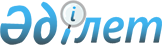 2018-2020 жылдарға арналған қалалық бюджет туралы
					
			Мерзімі біткен
			
			
		
					Оңтүстiк Қазақстан облысы Түркiстан қалалық мәслихатының 2017 жылғы 21 желтоқсандағы № 23/125-VI шешiмi. Оңтүстiк Қазақстан облысының Әдiлет департаментiнде 2017 жылғы 26 желтоқсанда № 4338 болып тiркелдi. Мерзімі өткендіктен қолданыс тоқтатылды
      Қазақстан Республикасының 2008 жылғы 4 желтоқсандағы Бюджет кодексінің 9 бабының 2 тармағына, 75 бабының 2 тармағына, "Қазақстан Республикасындағы жергілікті мемлекеттік басқару және өзін-өзі басқару туралы" Қазақстан Республикасының 2001 жылғы 23 қаңтардағы Заңының 6 бабының 1 тармағының 1) тармақшасына, Оңтүстік Қазақстан облыстық мәслихатының 2017 жылғы 11 желтоқсандағы № 18/209-VI "2018-2020 жылдарға арналған облыстық бюджет туралы" Нормативтік құқықтық актілерді мемлекеттік тіркеу тізілімінде № 4305 тіркелген шешіміне сәйкес, Түркістан қалалық мәслихаты ШЕШІМ ҚАБЫЛДАДЫ:
      1. Түркістан қаласының 2018-2020 жылдарға арналған қалалық бюджеті тиісінше 1, 2 және 3 қосымшаларға сәйкес, оның ішінде 2018 жылға мынадай көлемде бекітілсін:
      1) кiрiстер – 40 511 499 мың теңге:
      салықтық түсiмдер – 2 584 431 мың теңге;
      салықтық емес түсiмдер – 36 277 мың теңге;
      негізгі капиталды сатудан түсетін түсімдер – 93 485 мың теңге;
      трансферттер түсiмі – 37 797 306 мың теңге;
      2) шығындар – 40 384 229 мың теңге;
      3) таза бюджеттiк кредиттеу – - 1 948 мың теңге:
      бюджеттік кредиттер – 6 540 мың теңге;
      бюджеттік кредиттерді өтеу – 8 488 мың теңге;
      4) қаржы активтерімен операциялар бойынша сальдо – 240 526 мың теңге:
      қаржы активтерін сатып алу – 240 526 мың теңге;
      мемлекеттің қаржы активтерін сатудан түсетін түсімдер – 0;
      5) бюджет тапшылығы – - 111 308 мың теңге;
      6) бюджет тапшылығын қаржыландыру – 111 308 мың теңге:
      қарыздар түсімі – 6 540 мың теңге;
      қарыздарды өтеу – 8 488 мың теңге;
      бюджет қаражатының пайдаланылатын қалдықтары – 113 256 мың теңге.
      Ескерту. 1-тармақ жаңа редакцияда - Түркістан облысы Түркiстан қалалық мәслихатының 20.11.2018 № 40/201-VI (01.01.2018 бастап қолданысқа енгiзiледi) шешiмiмен.


      2. 2018 жылға жеке табыс салығы және әлеуметтік салық түсімдерінің жалпы сомасын бөлу нормативтері:
      төлем көзінен салық салынатын табыстардан ұсталатын жеке табыс салығы бойынша қалалық бюджетке 55,9 пайыз, облыстық бюджетке 44,1 пайыз;
      төлем көзінен салық салынбайтын шетелдік азаматтар табыстарынан ұсталатын жеке табыс салығы бойынша қалалық бюджетке 38,9 пайыз, облыстық бюджетке 61,1 пайыз;
      әлеуметтік салық бойынша қалалық бюджетке 50 пайыз, облыстық бюджетке 50 пайыз;
      төлем көзінен салық салынбайтын табыстардан ұсталатын жеке табыс салығы бойынша қалалық бюджетке 100 пайыз болып белгіленсін.
      Ескерту. 2-тармақ жаңа редакцияда - Түркістан облысы Түркiстан қалалық мәслихатының 20.11.2018 № 40/201-VI (01.01.2018 бастап қолданысқа енгiзiледi) шешiмiмен.


      3. 2018 жылы облыстық бюджеттен қаланың бюджетіне берілетін субвенция 25 687 087 мың теңге көлемінде белгіленсін.
      4. 2018 жылға қалалық бюджеттен аудандық маңызы бар қала, ауыл, кент, ауылдық округ бюджеттеріне берілетін субвенциялар мөлшерінің жалпы сомасы 926 260 мың теңге болып қарастырылсын, оның ішінде:
      1) Жүйнек ауылдық округі - 152 783 мың теңге;
      2) Қарашық ауылдық округі - 52 573 мың теңге;
      3) Оранғай ауылдық округі - 54 259 мың теңге;
      4) Иассы ауылдық округі - 60 963 мың теңге;
      5) Шаға ауылдық округі - 75 820 мың теңге;
      6) Ескі Иқан ауылдық округі - 163 146 мың теңге;
      7) Жаңа Иқан ауылдық округі - 71 652 мың теңге;
      8) Шорнақ ауылдық округі - 119 661 мың теңге;
      9) Бабайқорған ауылдық округі - 35 525 мың теңге;
      10) Майдантал ауылдық округі - 46 527 мың теңге;
      11) Үшқайық ауылдық округі - 57 603 мың теңге;
      12) Жібек жолы ауылдық округі - 35 748 мың теңге.
      Ескерту. 4-тармақ жаңа редакцияда - Түркістан облысы Түркiстан қалалық мәслихатының 07.09.2018 № 37/188-VI (01.01.2018 бастап қолданысқа енгiзiледi) шешiмiмен.


      5. Қала әкімдігінің 2018 жылға арналған резерві 50 000 мың теңге сомасында бекітілсін.
      6. 2018 жылға арналған жергілікті бюджеттің атқарылуы процесiнде секвестрлеуге жатпайтын жергілікті бюджеттiк бағдарламалардың тiзбесi 4 қосымшаға сәйкес бекiтiлсiн.
      7. 2018 жылға ауыл шаруашылығы мақсатындағы жер учаскелерін сатудан Қазақстан Республикасының Ұлттық қорына түсетін түсімдер көлемі 5 қосымшаға сәйкес бекітілсін.
      8. 2018 жылға арналған қалалық бюджеттік даму бағдарламаларының бюджеттік инвестициялық жобалар мен бағдарламалардың тізбесі 6 қосымшаға сәйкес бекітілсін.
      9. 2015 жылғы 23 қарашадағы Қазақстан Республикасының Еңбек Кодексінің 139 бабының 9 тармағына сәйкес 2018 жылға азаматтық қызметшілер болып табылатын және ауылдық жерде қалалық бюджеттен қаржыландырылатын ұйымдарда жұмыс iстейтiн әлеуметтiк қамсыздандыру, бiлiм беру, мәдениет, спорт және ветеринария саласындағы мамандарға қызметтiң осы түрлерiмен қалалық жағдайда айналысатын азаматтық қызметшiлердiң айлықақыларымен және мөлшерлемелерімен салыстырғанда жиырма бес пайызға жоғарылатылған лауазымдық айлықақылары мен тарифтiк мөлшерлемелер белгіленсін.
      10. "Түркістан қалалық маслихат аппараты" мемлекеттік мекемесі Қазақстан Республикасының заңнамасында белгіленген тәртіппен:
      1) осы шешімнің аумақтық әділет органында мемлекеттік тіркелуін;
      2) осы шешім мемлекеттік тіркелгеннен кейін күнтізбелік он күн ішінде оның көшірмесін қағаз және электронды түрде қазақ және орыс тілдерінде "Республикалық құқықтық ақпарат орталығы" шаруашылық жүргізу құқығындағы республикалық мемлекеттік кәсіпорнына ресми жариялау және Қазақстан Республикасы нормативтік құқықтық актілерінің эталондық бақылау банкіне енгізу үшін жолданылуын;
      3) осы шешім мемлекеттік тіркелгеннен кейін күнтізбелік он күн ішінде оның көшірмесін Түркістан қаласының аумағында таратылатын мерзімді баспа басылымдарында ресми жариялауға жолданылуын;
      4) ресми жарияланғаннан кейін осы шешімді Түркістан қалалық маслихаттың интернет-ресурсына орналастыруын қамтамасыз етсін.
      11. Осы шешім 2018 жылдың 1 қаңтарынан бастап қолданысқа енгізіледі. 2018 жылға арналған қалалық бюджет
      Ескерту. 1-қосымша жаңа редакцияда - Түркістан облысы Түркiстан қалалық мәслихатының 20.11.2018 № 40/201-VI (01.01.2018 бастап қолданысқа енгiзiледi) шешiмiмен. 2019 жылға арналған қалалық бюджет
      Ескерту. 2-қосымша жаңа редакцияда - Түркістан облысы Түркiстан қалалық мәслихатының 20.11.2018 № 40/201-VI (01.01.2018 бастап қолданысқа енгiзiледi) шешiмiмен. 2020 жылға арналған қалалық бюджет
      Ескерту. 3-қосымша жаңа редакцияда - Түркістан облысы Түркiстан қалалық мәслихатының 20.11.2018 № 40/201-VI (01.01.2018 бастап қолданысқа енгiзiледi) шешiмiмен. 2018 жылға арналған жергілікті бюджеттің атқарылуы процесiнде секвестрлеуге жатпайтын жергілікті бюджеттiк бағдарламалардың тiзбесi 2018 жылы ауыл шаруашылығы мақсатындағы жер учаскелерін сатудан Қазақстан Республикасының Ұлттық қорына түсетін түсімдер көлемі 2018 жылға арналған қалалық бюджеттік даму бағдарламаларының бюджеттік инвестициялық жобалар мен бағдарламалардың тізбесі
					© 2012. Қазақстан Республикасы Әділет министрлігінің «Қазақстан Республикасының Заңнама және құқықтық ақпарат институты» ШЖҚ РМК
				
      Қалалық мәслихат

      сессиясының төрағасы

А.Кенжалиев

      Қалалық мәслихат

      хатшысы

Ғ.Сарсенбаев
Түркістан қалалық мәслихатының
2017 жылғы 21 желтоқсандағы
№ 23/125-VI шешіміне 1 қосымша
Санаты
Сыныбы Атауы
Ішкі сыныбы
Санаты
Сыныбы Атауы
Ішкі сыныбы
Санаты
Сыныбы Атауы
Ішкі сыныбы
Санаты
Сыныбы Атауы
Ішкі сыныбы
Санаты
Сыныбы Атауы
Ішкі сыныбы
мың теңге
1. Кірістер
40 511 499
1
Салықтық түсімдер
2 584 431
1
Табыс салығы
1 010 550
2
Жеке табыс салығы
1 010 550
3
Әлеуметтік салық
639 116
1
Әлеуметтік салық
639 116
4
Меншікке салынатын салықтар
785 323
1
Мүлікке салынатын салықтар
355 921
3
Жер салығы
109 369
4
Көлік құралдарына салынатын салық
309 833
5
Бірыңғай жер салығы
10 200
5
Тауарларға, жұмыстарға және қызметтерге салынатын ішкі салықтар
108 272
2
Акциздер 
22 000
3
Табиғи және басқа да ресурстарды пайдаланғаны үшін түсетін түсімдер
13 080
4
Кәсіпкерлік және кәсіби қызметті жүргізгені үшін алынатын алымдар
70 492
5
Ойын бизнесіне салық
2 700
8
Заңдық мәнді іс-әрекеттерді жасағаны және (немесе) оған өкілеттігі бар мемлекеттік органдар немесе лауазымды адамдар құжаттар бергені үшін алынатын міндетті төлемдер
41 170
1
Мемлекеттік баж 
41 170
2
Салықтық емес түсімдер
36 277
1
Мемлекеттік меншіктен түсетін кірістер
28 207
1
Мемлекеттік кәсіпорындардың таза кірісі бөлігінің түсімдері 
4 489
5
Мемлекеттік меншігіндегі мүлікті жалға беруден түсетін кірістер
23 576
9
Мемлекет меншігінен түсетін басқа да кірістер
142
6
Басқа да салықтық емес түсімдер
8 070
1
Басқа да салықтық емес түсімдер
8 070
3
Негізгі капиталды сатудан түсетін түсімдер
93 485
1
Мемлекеттік мекемелерге бекітілген мемлекеттік мүлікті сату
1 780
1
Мемлекеттік мекемелерге бекітілген мемлекеттік мүлікті сату
1 780
3
Жерді және материалдық емес активтерді сату
91 705
1
Жерді сату
90 745
2
Материалдық емес активтерді сату
960
4
Трансферттердің түсімдері
37 797 306
2
Мемлекеттік басқарудың жоғары тұрған органдарынан түсетін трансферттер
37 797 306
2
Облыстық бюджеттен түсетін трансферттер
37 797 306
Функционалдық топ
Кіші функция Атауы
Бюджеттік бағдарламалардың әкімшісі
Бағдарлама
Функционалдық топ
Кіші функция Атауы
Бюджеттік бағдарламалардың әкімшісі
Бағдарлама
Функционалдық топ
Кіші функция Атауы
Бюджеттік бағдарламалардың әкімшісі
Бағдарлама
Функционалдық топ
Кіші функция Атауы
Бюджеттік бағдарламалардың әкімшісі
Бағдарлама
Функционалдық топ
Кіші функция Атауы
Бюджеттік бағдарламалардың әкімшісі
Бағдарлама
мың теңге
2. Шығындар
40 384 229
1
Жалпы сипаттағы мемлекеттік қызметтер
271 689
1
Мемлекеттік басқарудың жалпы функцияларын орындайтын өкілді, атқарушы және басқа органдар
183 527
112
Аудан (облыстық маңызы бар қала) мәслихатының аппараты
27 340
001
Аудан (облыстық маңызы бар) мәслихатының қызметін қамтамасыз ету жөніндегі қызметтер
26 532
003
Мемлекеттік органның күрделі шығыстары
808
122
Аудан (облыстық маңызы бар қала) әкімінің аппараты
156 187
001
Аудан (облыстық маңызы бар қала) әкімінің қызметін қамтамасыз ету жөніндегі қызметтер
139 201
003
Мемлекеттік органның күрделі шығыстары
16 986
2
Қаржылық қызмет
3 393
459
Ауданның (облыстық маңызы бар қаланың) экономика және қаржы бөлімі
3 393
003
Салық салу мақсатында мүлікті бағалауды жүргізу
3 393
5
Жоспарлау және статистикалық қызмет
1 456
459
Ауданның (облыстық маңызы бар қаланың) экономика және қаржы бөлімі
1 456
061
Бюджеттік инвестициялар және мемлекеттік-жекешелік әріптестік, оның ішінде концессия мәселелері жөніндегі құжаттаманы сараптау және бағалау
1 456
9
Жалпы сипаттағы өзге де мемлекеттік қызметтер 
83 313
459
Ауданның (облыстық маңызы бар қаланың) экономика және қаржы бөлімі
53 357
001
Ауданның (облыстық маңызы бар қаланың) экономикалық саясаттың қалыптастыру мен дамыту, мемлекеттік жоспарлау, бюджеттік атқару және коммуналдық меншігін басқару саласындағы мемлекеттік саясатты іске асыру жөніндегі қызметтер
46 390
015
Мемлекеттік органның күрделі шығыстары
6 967
482
Ауданның (облыстық маңызы бар қаланың) кәсіпкерлік және туризм бөлімі
29 956
001
Жергілікті деңгейде кәсіпкерлікті және туримзді дамыту саласындағы мемлекеттік саясатты іске асыру жөніндегі қызметтер 
29 396
003
Мемлекеттік органның күрделі шығыстары
560
2
Қорғаныс
313 687
1
Әскери мұқтаждар
37 541
122
Аудан (облыстық маңызы бар қала) әкімінің аппараты
37 541
005
Жалпыға бірдей әскери міндетті атқару шеңберіндегі іс-шаралар
37 541
2
Төтенше жағдайдар жөніндегі жұмыстарды ұйымдастыру
276 146
122
Аудан (облыстық маңызы бар қала) әкімінің аппараты
276 146
006
Аудан (облыстық маңызы бар қала) ауқымындағы төтенше жағдайдардың алдын алу және оларды жою
275 095
007
Аудандық (қалалық) ауқымдағы дала өрттерінің, сондай-ақ мемлекеттік өртке қарсы қызмет органдары құрылмаған елді мекендерде өрттердің алдын алу және оларды сөндіру жөніндегі іс-шаралар
1 051
3
Қоғамдық тәртіп, қауіпсіздік, құқықтық, сот, қылмыстық атқару қызметі
84 381
9
Қоғамдық тәртіп және қауіпсіздік саласындағы басқа да қызметтер 
84 381
485
Ауданның (облыстық маңызы бар қаланың) жолаушылар көлігі және автомобиль жолдары бөлімі 
84 381
021
Елді мекендерде жол қозғалысы қауіпсіздігін қамтамасыз ету
84 381
4
Білім беру
18 038 021
1
Мектепке дейінгі тәрбие және оқыту
3 848 552
464
Ауданның (облыстық маңызы бар қаланың) білім бөлімі
3 846 904
009
Мектепке дейінгі тәрбиелеу мен оқыту ұйымдарының қызметін қамтамасыз ету
39 587
024
Мектепке дейінгі білім беру ұйымдарында мемлекеттік білім беру тапсырыстарын іске асыруға аудандық маңызы бар қала, ауыл, кент, ауылдық округ бюджеттеріне берілетін ағымдағы нысаналы трансферттер
42 761
040
Мектепке дейінгі білім беру ұйымдарында мемлекеттік білім беру тапсырысын іске асыруға 
3 764 556
467
Ауданның (облыстық маңызы бар қаланың) құрылыс бөлімі
1 648
037
Мектепке дейiнгi тәрбие және оқыту объектілерін салу және реконструкциялау
1 648
2
Бастауыш, негізгі орта және жалпы орта білім беру
13 084 129
464
Ауданның (облыстық маңызы бар қаланың) білім бөлімі
12 525 913
003
Жалпы білім беру
12 275 627
006
Балаларға қосымша білім беру
250 286
467
Ауданның (облыстық маңызы бар қаланың) құрылыс бөлімі
558 216
024
Бастауыш, негізгі орта және жалпы орта білім беру объектілерін салу және реконструкциялау
558 216
9
Білім беру саласындағы өзге де қызметтер 
1 105 340
464
Ауданның (облыстық маңызы бар қаланың) білім бөлімі 
1 105 340
001
Жергілікті деңгейде білім беру саласындағы мемлекеттік саясатты іске асыру жөніндегі қызметтер 
16 147
005
Ауданның (облыстық маңызы бар қаланың) мемлекеттік білім беру мекемелер үшін оқулықтар мен оқу-әдістемелік кешендерді сатып алу және жеткізу
658 137
015
Жетім баланы (жетім балаларды) және ата-аналарының қамқорынсыз қалған баланы (балаларды) күтіп-ұстауға қамқоршыларға (қорғаншыларға) ай сайынға ақшалай қаражат төлемі
42 426
022
Жетім баланы (жетім балаларды) және ата-анасының қамқорлығынсыз қалған баланы (балаларды) асырап алғаны үшін Қазақстан азаматтарына біржолғы ақша қаражатын төлеуге арналған төлемдер
181
067
Ведомстволық бағыныстағы мемлекеттік мекемелерінің және ұйымдарының күрделі шығысдары
388 449
6
Әлеуметтік көмек және әлеуметтік қамсыздандыру
2 616 744
1
Әлеуметтік қамсыздандыру
1 479 261
451
Ауданның (облыстық маңызы бар қаланың) жұмыспен қамту және әлеуметтік бағдарламалар бөлімі
1 462 767
005
Мемлекеттік атаулы әлеуметтік көмек
1 462 307
057
Атаулы мемлекеттік әлеуметтік көмек алушылар болып табылатын жеке тұлғаларды телевизиялық абоненттiк жалғамалармен қамтамасыз ету
460
464
Ауданның (облыстық маңызы бар қаланың) білім бөлімі
16 494
030
Патронат тәрбиешілерге берілген баланы (балаларды) асырап бағу
16 494
2
Әлеуметтік көмек
1 041 883
451
Ауданның (облыстық маңызы бар қаланың) жұмыспен қамту және әлеуметтік бағдарламалар бөлімі
1 025 627
002
Жұмыспен қамту бағдарламасы
438 320
006
Тұрғын үйге көмек көрсету
49 998
007
Жергілікті өкілді органдардың шешімі бойынша мұқтаж азаматтардың жекелеген топтарына әлеуметтік көмек
108 667
010
Үйден тәрбиеленіп оқытылатын мүгедек балаларды материалдық қамтамасыз ету
5 863
014
Мұқтаж азаматтарға үйде әлеуметтік көмек көрсету 
28 714
017
Мүгедектерді оңалту жеке бағдарламасына сәйкес, мұқтаж мүгедектерді міндетті гигиеналық құралдарымен және ымдау тілі мамандарының қызмет көрсетуін, жеке көмекшілермен қамтамасыз ету
328 535
023
Жұмыспен қамту орталықтарының қызметін қамтамасыз ету
65 530
464
Ауданның (облыстық маңызы бар қаланың) білім бөлімі
16 256
008
Жергілікті өкілді органдардың шешімі бойынша білім беру ұйымдарының күндізгі оқу нысанында оқитындар мен тәрбиеленушілерді қоғамдық көлікте (таксиден басқа) жеңілдікпен жол жүру түрінде әлеуметтік қолдау
16 256
9
Әлеуметтік көмек және әлеуметтік қамтамасыз ету салаларындағы өзге де қызметтер
95 600
451
Ауданның (облыстық маңызы бар қаланың) жұмыспен қамту және әлеуметтік бағдарламалар бөлімі
92 671
001
Жергілікті деңгейде халық үшін әлеуметтік бағдарламаларды жұмыспен қамтуды қамтамасыз етуді іске асыру саласындағы мемлекеттік саясатты іске асыру жөніндегі қызметтер 
53 960
011
Жәрдемақыларды басқа да әлеуметтік төлемдерді, есептеу, төлеу мен жеткізу бойынша қызметтерге ақы төлеу 
15 693
021
Мемлекеттік органның күрделі шығыстары
1 373
050
Қазақстан Республикасында мүгедектердің құқықтарын қамтамасыз ету және өмір сүру сапасын жақсарту жөніндегі 2012 - 2018 жылдарға арналған іс-шаралар жоспарын іске асыру
21 042
067
Ведомстволық бағыныстағы мемлекеттік мекемелерінің және ұйымдарының күрделі шығыстары
603
485
Ауданның (облыстық маңызы бар қаланың) жолаушылар көлігі және автомобиль жолдары бөлімі
2 929
050
Қазақстан Республикасында мүгедектердің құқықтарын қамтамасыз ету және өмір сүру сапасын жақсарту жөніндегі 2012 - 2018 жылдарға арналған іс-шаралар жоспарын іске асыру
2 929
7
Тұрғын үй-коммуналдық шаруашылық
8 111 763
1
Тұрғын үй шаруашылығы
4 276 848
467
Ауданның (облыстық маңызы бар қаланың) құрылыс бөлімі
4 166 841
003
Коммуналдық тұрғын үй қорының тұрғын үйін жобалау және (немесе) салу, реконструкциялау
3 588 662
004
Инженерлік-коммуникациялық инфрақұрылымды жобалау, дамыту және (немесе) жайластыру
419 975
098
Коммуналдық тұрғын үй қорының тұрғын үйлерін сатып алу
158 204
479
Ауданның (облыстық маңызы бар қаланың) тұрғын үй инспекциясы бөлімі
14 559
001
Жергілікті деңгейде тұрғын үй қоры саласындағы мемлекеттік саясатты іске асыру жөніндегі қызметтер
13 909
005
Мемлекеттік органның күрделі шығыстары
650
497
Ауданның (облыстық маңызы бар қаланың) тұрғын үй-коммуналдық шаруашылық бөлімі
95 448
001
Жергілікті деңгейде тұрғын үй-коммуналдық шаруашылық саласындағы мемлекеттік саясатты іске асыру бойынша қызметтер
57 637
003
Мемлекеттік органның күрделі шығыстары
13 285
004
Мемлекеттiк қажеттiлiктер үшiн жер учаскелерiн алып қою, оның iшiнде сатып алу жолымен алып қою және осыған байланысты жылжымайтын мүлiктi иелiктен айыру
22 776
005
Мемлекеттік тұрғын үй қорын сақтауды үйымдастыру
1 750
2
Коммуналдық шаруашылық
1 673 312
467
Ауданның (облыстық маңызы бар қаланың) құрылыс бөлімі
200
007
Қаланы және елді мекендерді абаттандыруды дамыту
200
497
Ауданның (облыстық маңызы бар қаланың) тұрғын үй-коммуналдық шаруашылық бөлімі
1 673 112
016
Сумен жабдықтау және су бұру жүйесінің жұмыс істеуі
17 679
018
Қаланы және елді мекендерді абаттандыруды дамыту
517 133
026
Ауданның (облыстық маңызы бар қаланың) коммуналдық меншігіндегі жылу жүйелерін пайдалануды ұйымдастыру
37 424
028
Коммуналдық шаруашылықты дамыту
16 985
029
Сумен жабдықтау және су бұру жүйелерін дамыту
603 601
058
Ауылдық елді мекендердегі сумен жабдықтау және су бұру жүйелерін дамыту
480 290
3
Елді-мекендерді көркейту
2 161 603
497
Ауданның (облыстық маңызы бар қаланың) тұрғын үй-коммуналдық шаруашылық бөлімі
2 161 603
025
Елді мекендердегі көшелерді жарықтандыру
162 057
030
Елді мекендердің санитариясын қамтамасыз ету
454 029
034
Жерлеу орындарын күтіп-ұстау және туысы жоқ адамдарды жерлеу
4 270
035
Елді мекендерді абаттандыру және көгалдандыру
1 541 247
8
Мәдениет, спорт, туризм және ақпаратттық кеңістік 
664 138
1
Мәдениет саласындағы қызмет
127 669
455
Ауданның (облыстық маңызы бар қаланың) мәдениет және тілдерді дамыту бөлімі
122 608
003
Мәдени-демалыс жұмысын қолдау
122 608
467
Ауданның (облыстық маңызы бар қаланың) құрылыс бөлімі
5 061
011
Мәдениет объектілерін дамыту
5 061
2
Спорт
259 844
465
Ауданның (облыстық маңызы бар қаланың) дене шынықтыру және спорт бөлімі
256 173
001
Жергілікті деңгейде дене шынықтыру және спорт саласындағы мемлекеттік саясатты іске асыру жөніндегі қызметтер
14 488
004
Мемлекеттік органның күрделі шығыстары
805
005
Ұлттық және бұқаралық спорт түрлерін дамыту
201 029
006
Ауданның (облыстық маңызы бар қаланың) деңгейде спорттық жарыстар өткізу
4 740
007
Әртүрлі спорт түрлері бойынша аудан (облыстық маңызы бар қала) құрама командаларының мүшелерін дайындау және олардың облыстық спорт жарыстарына қатысуы
11 701
032
Ведомстволық бағыныстағы мемлекеттік мекемелерінің және ұйымдарының күрделі шығыстары
23 410
467
Ауданның (облыстық маңызы бар қаланың) құрылыс бөлімі
3 671
008
Cпорт объектілерін дамыту
3 671
3
Ақпараттық кеңістік
175 582
455
Ауданның (облыстық маңызы бар қала) мәдениет және тілдерді дамыту бөлімі
140 717
006
Аудандық (қалалық) кітапханалардың жұмыс істеуі
127 202
007
Мемлекеттік тілді және Қазақстан халықтарының басқа да тілдерін дамыту
13 515
456
Ауданның (облыстық маңызы бар қаланың) ішкі саясат бөлімі
34 865
002
Мемлекеттік ақпараттық саясат жүргізу жөніндегі қызметтер
34 865
4
Туризм
6 337
480
Ауданның (облыстық маңызы бар қаланың) туризм бөлімі
6 337
001
Жергілікті деңгейде туризм саласында мемлекеттік саясатты іске асыру жөніндегі қызметтер 
6 301
003
Мемлекеттік органның күрделі шығыстары
36
9
Мәдениет, спорт, туризм және ақпараттық кеңістікті ұйымдастыру жөніндегі өзге де қызметтер 
94 706
455
Ауданның (облыстық маңызы бар қаланың) мәдениет және тілдерді дамыту бөлімі
51 717
001
Жергілікті деңгейде тілдерді және мәдениетті дамыту саласындағы мемлекеттік саясатты іске асыру жөніндегі қызметтер
13 838
010
Мемлекеттік органның күрделі шығыстары
820
032
Ведомстволық бағыныстағы мемлекеттік мекемелерінің және ұйымдарының күрделі шығыстары
37 059
456
Ауданның (облыстық маңызы бар қаланың) ішкі саясат бөлімі
42 989
001
Жергілікті деңгейде ақпарат, мемлекеттілікті нығайту және азаматтардың әлеуметтік сенімділігін қалыптастыру саласында мемлекеттік саясатты іске асыру жөніндегі қызметтер
25 613
003
Жастар саясаты саласындағы іс-шараларды іске асыру
16 303
006
Мемлекеттік органның күрделі шығыстары
390
032
Ведомстволық бағыныстағы мемлекеттік мекемелерінің және ұйымдарының күрделі шығыстары
683
9
Отын-энергетика кешені және жер қойнауын пайдалану
4 042 499
1
Отын және энергетика
1 078 229
497
Ауданның (облыстық маңызы бар қаланың) тұрғын үй- коммуналдық шаруашылық бөлімі
1 078 229
009
Жылу-энергетикалық жүйені дамыту
1 078 229
9
Отын-энергетика кешені және жер қойнауын пайдалану саласындағы өзге де қызметтер
2 964 270
497
Ауданның (облыстық маңызы бар қаланың) тұрғын үй коммуналдық шаруашылық бөлімі
2 964 270
038
Газ тасымалдау жүйесін дамыту
2 964 270
10
Ауыл, су, орман, балық шаруашылығы, ерекше қорғалатын табиғи аумақтар, қоршаған ортаны және жануарлар дүниесін қорғау, жер қатынастары
335 155
1
Ауыл шаруашылығы
314 401
462
Ауданның (облыстық маңызы бар қаланың) ауыл шаруашылығы бөлімі
22 101
001
Жергілікті деңгейде ауыл шаруашылығы саласындағы мемлекеттік саясатты іске асыру жөніндегі қызметтер
22 101
473
Ауданның (облыстық маңызы бар қаланың) ветеринария бөлімі
272 317
001
Жергілікті деңгейде ветеринария саласындағы мемлекеттік саясатты іске асыру жөніндегі қызметтер
30 797
003
Мемлекеттік органның күрделі шығыстары
11 052
006
Ауру жануарларды санитарлық союды ұйымдастыру
1 100
007
Қаңғыбас иттер мен мысықтарды аулауды және жоюды ұйымдастыру
13 500
008
Алып қойылатын және жойылатын ауру жануарлардың, жануарлардан алынатын өнімдер мен шикізаттың құнын иелеріне өтеу
5 678
009
Жануарлардың энзоотиялық аурулары бойынша ветеринариялық іс-шараларды жүргізу
35 095
010
Ауыл шаруашылығы жануарларын сәйкестендіру жөніндегі іс-шараларды өткізу
886
011
Эпизоотияға қарсы іс-шаралар жүргізу
174 209
477
Ауданның (облыстық маңызы бар қаланың) ауыл шаруашылығы және жер қатынастары бөлімі
19 983
001
Жергілікті деңгейде ауыл шаруашылығы және жер қатынастары саласындағы мемлекеттік саясатты іске асыру жөніндегі қызметтер
19 003
003
Мемлекеттік органның күрделі шығыстары
980
6
Жер қатынастары
17 525
463
Ауданның (облыстық маңызы бар қаланың) жер қатынастары бөлімі
17 525
001
Аудан (облыстық маңызы бар қала) аумағында жер қатынастарын реттеу саласындағы мемлекеттік саясатты іске асыру жөніндегі қызметтер
16 525
007
Мемлекеттік органның күрделі шығыстары
1 000
9
Ауыл, су, орман, балық шаруашылығы және қоршаған ортаны қорғау мен жер қатынастары саласындағы өзге де қызметтер
3 229
459
Ауданның (облыстық маңызы бар қаланың) экономика және қаржы бөлімі
3 229
11
Өнеркәсіп, сәулет, қала құрылысы және құрылыс қызмет
270 445
2
Сәулет, қала құрылысы және құрылыс қызметі
270 445
467
Ауданның (облыстық маңызы бар қаланың) құрылыс бөлімі
26 051
001
Жергілікті деңгейде құрылыс саласындағы мемлекеттік саясатты іске асыру жөніндегі қызметтер
25 624
017
Мемлекеттік органның күрделі шығыстары
427
468
Ауданның (облыстық маңызы бар қаланың) сәулет және қала құрылысы бөлімі
244 394
001
Жергілікті деңгейде сәулет және қала құрылысы саласындағы мемлекеттік саясатты іске асыру жөніндегі қызметтер
36 283
003
Аудан аумағында қала құрылысын дамыту схемаларын және елді мекендердің бас жоспарларын әзірлеу
206 959
004
Мемлекеттік органның күрделі шығыстары
1 152
12
Көлік және коммуникация
1 168 756
1
Автомобиль көлігі
1 132 179
485
Ауданның (облыстық маңызы бар қаланың) жолаушылар көлігі және автомобиль жолдары бөлімі
1 132 179
022
Көлік инфрақұрылымын дамыту
3 126
023
Автомобиль жолдарының жұмыс істеуін қамтамасыз ету
35 039
045
Аудандық маңызы бар автомобиль жолдарын және елді-мекендердің көшелерін күрделі және орташа жөндеу
1 094 014
9
Көлік және коммуникациялар саласындағы өзге де қызметтер
36 577
485
Ауданның (облыстық маңызы бар қаланың) жолаушылар көлігі және автомобиль жолдары бөлімі
36 577
001
Жергілікті деңгейде жолаушылар көлігі және автомобиль жолдары саласындағы мемлекеттік саясатты іске асыру жөніндегі қызметтер
30 394
003
Мемлекеттік органның күрделі шығыстары
6 183
13
Басқалар
321 814
3
Кәсiпкерлiк қызметтi қолдау және бәсекелестікті қорғау
3 793
469
Ауданның (облыстық маңызы бар қаланың) кәсіпкерлік бөлімі
3 793
001
Жергілікті деңгейде кәсіпкерлікті дамыту саласындағы мемлекеттік саясатты іске асыру жөніндегі қызметтер
3 745
004
Мемлекеттік органның күрделі шығыстары
48
9
Басқалар
318 021
459
Ауданның (облыстық мңызы бар қаланың) экономика және қаржы бөлімі
91 156
012
Ауданның (облыстық маңызы бар қаланың) жергілікті атқарушы органының резерві
91 156
464
Ауданның (облыстық маңызы бар қаланың) білім бөлімі
150 000
096
Мемлекеттік-жекешелік әріптестік жобалар бойынша мемлекеттік міндеттемелерді орындау
150 000
465
Ауданның (облыстық маңызы бар қаланың) Дене шынықтыру және спорт бөлімі
76 865
096
Мемлекеттік-жекешелік әріптестік жобалар бойынша мемлекеттік міндеттемелерді орындау
76 865
14
Борышқа қызмет көрсету 
7
1
Борышқа қызмет көрсету
7
459
Ауданның (облыстық маңызы бар қаланың) экономика және қаржы бөлімі
7
021
Жергілікті атқарушы органдардың облыстық бюджеттен қарыздар бойынша сыйақылар мен өзге де төлемдерді төлеу бойынша борышына қызмет көрсету
7
15
Трансферттер
4 145 130
1
Трансферттер
4 145 130
459
Ауданның (облыстық маңызы бар қаланың) экономика және қаржы бөлімі
4 145 130
006
Нысаналы пайдаланылмаған (толық пайдаланылмаған) трансферттерді қайтару
4 186
024
Заңнаманы өзгертуге байланысты жоғары тұрған бюджеттің шығындарын өтеуге төменгі тұрған бюджеттен ағымдағы нысаналы трансферттер
3 214 684
038
Субвенциялар
926 260
3. Таза бюджеттік кредиттеу
-1 948
Бюджеттік кредиттер
6 540
10
Ауыл, су, орман, балық шаруашылығы, ерекше қорғалатын табиғи аумақтар, қоршаған ортаны және жануарлар дүниесін қорғау, жер қатынастары
6 540
9
Ауыл, су, орман, балық шаруашылығы, қоршаған ортаны қорғау және жер қатынастары саласындағы басқа да қызметтер
6 540
459
Ауданның (облыстық маңызы бар қаланың) экономика және қаржы бөлімі
6 540
Санаты
Сыныбы Атауы
Ішкі сыныбы
Санаты
Сыныбы Атауы
Ішкі сыныбы
Санаты
Сыныбы Атауы
Ішкі сыныбы
Санаты
Сыныбы Атауы
Ішкі сыныбы
Санаты
Сыныбы Атауы
Ішкі сыныбы
мың теңге
Бюджеттік кредиттерді өтеу
8 488
5
Бюджеттік кредиттерді өтеу
8 488
1
Бюджеттік кредиттерді өтеу
8 488
1
Мемлекеттік бюджеттен берілген бюджеттік кредиттерді өтеу
8 488
4. Қаржы активтерімен операциялар бойынша сальдо
240 526
Қаржы активтерін сатып алу
240 526
13
Басқалар
240 526
9
Басқалар
240 526
497
Ауданның (облыстық маңызы бар қаланың) тұрғын үй коммуналдық шаруашылық бөлімі
240 526
065
Заңды тұлғалардың жарғылық капиталын қалыптастыру немесе ұлғайту
240 526
Мемлекеттің қаржы активтерін сатудан түсетін түсімдер
0
Санаты
Сыныбы Атауы
Ішкі сыныбы
Санаты
Сыныбы Атауы
Ішкі сыныбы
Санаты
Сыныбы Атауы
Ішкі сыныбы
Санаты
Сыныбы Атауы
Ішкі сыныбы
Санаты
Сыныбы Атауы
Ішкі сыныбы
мың теңге
6
Мемлекеттің қаржы активтерін сатудан түсетін түсімдер
0
1
Мемлекеттің қаржы активтерін сатудан түсетін түсімдер
0
1
Қаржы активтерін ел ішінде сатудан түсетін түсімдер
0
5. Бюджет тапшылығы 
-111 308
6. Бюджет тапшылығын қаржыландыру 
111 308
Қарыздар түсімі
6 540
7
Мемлекеттік ішкі қарыздар
6 540
1
Қарыз алу келісім-шарттары
6 540
2
Ауданның (облыстық маңызы бар қаланың) жергілікті атқарушы органы алатын қарыздар
6 540
Функционалдық топ
Кіші функция Атауы
Бюджеттік бағдарламалардың әкімшісі
Бағдарлама
Функционалдық топ
Кіші функция Атауы
Бюджеттік бағдарламалардың әкімшісі
Бағдарлама
Функционалдық топ
Кіші функция Атауы
Бюджеттік бағдарламалардың әкімшісі
Бағдарлама
Функционалдық топ
Кіші функция Атауы
Бюджеттік бағдарламалардың әкімшісі
Бағдарлама
Функционалдық топ
Кіші функция Атауы
Бюджеттік бағдарламалардың әкімшісі
Бағдарлама
мың теңге
Қарыздарды өтеу
8 488
16
Қарыздарды өтеу
8 488
1
Қарыздарды өтеу
8 488
459
Ауданның (облыстық маңызы бар қаланың) экономика және қаржы бөлімі
8 488
005
Жергілікті атқарушы органның жоғары тұрған бюджет алдындағы борышын өтеу
8 488
Санаты
Сыныбы Атауы
Ішкі сыныбы
Санаты
Сыныбы Атауы
Ішкі сыныбы
Санаты
Сыныбы Атауы
Ішкі сыныбы
Санаты
Сыныбы Атауы
Ішкі сыныбы
Санаты
Сыныбы Атауы
Ішкі сыныбы
мың теңге
8
Бюджет қаражатының пайдаланылатын қалдықтары
113 256
1
Бюджет қаражаты қалдықтары
113 256
1
Бюджет қаражатының бос қалдықтары
113 256Түркістан0қалалық мәслихатының
2017 жылғы 21 желтоқсандағы
№ 23/125-VI шешіміне 2 қосымша
Санаты
Сыныбы Атауы
Ішкі сыныбы
Санаты
Сыныбы Атауы
Ішкі сыныбы
Санаты
Сыныбы Атауы
Ішкі сыныбы
Санаты
Сыныбы Атауы
Ішкі сыныбы
Санаты
Сыныбы Атауы
Ішкі сыныбы
мың теңге
1. Кірістер
36 686 760
1
Салықтық түсімдер
2 525 649
1
Табыс салығы
984 008
2
Жеке табыс салығы
984 008
3
Әлеуметтік салық
652 268
1
Әлеуметтік салық
652 268
4
Меншікке салынатын салықтар
712 944
1
Мүлікке салынатын салықтар
362 560
3
Жер салығы
101 317
4
Көлік құралдарына салынатын салық
235 162
5
Бірыңғай жер салығы
13 905
5
Тауарларға, жұмыстарға және қызметтерге салынатын ішкі салықтар
146 156
2
Акциздер 
28 728
3
Табиғи және басқа да ресурстарды пайдаланғаны үшін түсетін түсімдер
12 988
4
Кәсіпкерлік және кәсіби қызметті жүргізгені үшін алынатын алымдар
102 655
5
Ойын бизнесіне салық
1 785
7
Басқа да салықтар
18
1
Басқа да салықтар
18
8
Заңдық мәнді іс-әрекеттерді жасағаны және (немесе) оған өкілеттігі бар мемлекеттік органдар немесе лауазымды адамдар құжаттар бергені үшін алынатын міндетті төлемдер
30 255
1
Мемлекеттік баж 
30 255
2
Салықтық емес түсімдер
29 462
1
Мемлекеттік меншіктен түсетін кірістер
16 192
1
Мемлекеттік кәсіпорындардың таза кірісі бөлігінің түсімдері 
1 300
5
Мемлекеттік меншігіндегі мүлікті жалға беруден түсетін кірістер
14 750
9
Мемлекет меншігінен түсетін басқа да кірістер
142
6
Басқа да салықтық емес түсімдер
13 270
1
Басқа да салықтық емес түсімдер
13 270
3
Негізгі капиталды сатудан түсетін түсімдер
81 320
3
Жерді және материалдық емес активтерді сату
81 320
1
Жерді сату
80 625
2
Материалдық емес активтерді сату
695
4
Трансферттердің түсімдері
34 050 329
2
Мемлекеттік басқарудың жоғары тұрған органдарынан түсетін трансферттер
34 050 329
2
Облыстық бюджеттен түсетін трансферттер
34 050 329
Функционалдық топ
Кіші функция Атауы
Бюджеттік бағдарламалардың әкімшісі
Бағдарлама
Функционалдық топ
Кіші функция Атауы
Бюджеттік бағдарламалардың әкімшісі
Бағдарлама
Функционалдық топ
Кіші функция Атауы
Бюджеттік бағдарламалардың әкімшісі
Бағдарлама
Функционалдық топ
Кіші функция Атауы
Бюджеттік бағдарламалардың әкімшісі
Бағдарлама
Функционалдық топ
Кіші функция Атауы
Бюджеттік бағдарламалардың әкімшісі
Бағдарлама
мың теңге
2. Шығындар
36 686 760
01
Жалпы сипаттағы мемлекеттік қызметтер
261 411
1
Мемлекеттік басқарудың жалпы функцияларын орындайтын өкілді, атқарушы және басқа органдар
172 098
112
Аудан (облыстық маңызы бар қала) мәслихатының аппараты
24 914
001
Аудан (облыстық маңызы бар) мәслихатының қызметін қамтамасыз ету жөніндегі қызметтер
24 564
003
Мемлекеттік органның күрделі шығыстары
350
122
Аудан (облыстық маңызы бар қала) әкімінің аппараты
147 184
001
Аудан (облыстық маңызы бар қала) әкімінің қызметін қамтамасыз ету жөніндегі қызметтер
135 684
003
Мемлекеттік органның күрделі шығыстары
11 500
5
Жоспарлау және статистикалық қызмет
3 500
459
Ауданның (облыстық маңызы бар қаланың) экономика және қаржы бөлімі
3 500
061
Бюджеттік инвестициялар және мемлекеттік-жекешелік әріптестік, оның ішінде концессия мәселелері жөніндегі құжаттаманы сараптау және бағалау
3 500
9
Жалпы сипаттағы өзге де мемлекеттік қызметтер 
85 813
459
Ауданның (облыстық маңызы бар қаланың) экономика және қаржы бөлімі
46 935
001
Ауданның (облыстық маңызы бар қаланың) экономикалық саясаттың қалыптастыру мен дамыту, мемлекеттік жоспарлау, бюджеттік атқару және коммуналдық меншігін басқару саласындағы мемлекеттік саясатты іске асыру жөніндегі қызметтер
46 235
015
Мемлекеттік органның күрделі шығыстары
700
482
Ауданның (облыстық маңызы бар қаланың) кәсіпкерлік және туризм бөлімі
38 878
001
Жергілікті деңгейде кәсіпкерлікті және туримзді дамыту саласындағы мемлекеттік саясатты іске асыру жөніндегі қызметтер 
38 458
003
Мемлекеттік органның күрделі шығыстары
420
02
Қорғаныс
139 475
1
Әскери мұқтаждар
28 225
122
Аудан (облыстық маңызы бар қала) әкімінің аппараты
28 225
005
Жалпыға бірдей әскери міндетті атқару шеңберіндегі іс-шаралар
28 225
2
Төтенше жағдайдар жөніндегі жұмыстарды ұйымдастыру
111 250
122
Аудан (облыстық маңызы бар қала) әкімінің аппараты
111 250
006
Аудан (облыстық маңызы бар қала) ауқымындағы төтенше жағдайдардың алдын алу және оларды жою
110 000
007
Аудандық (қалалық) ауқымдағы дала өрттерінің, сондай-ақ мемлекеттік өртке қарсы қызмет органдары құрылмаған елді мекендерде өрттердің алдын алу және оларды сөндіру жөніндегі іс-шаралар
1 250
03
Қоғамдық тәртіп, қауіпсіздік, құқықтық, сот, қылмыстық атқару қызметі
65 856
9
Қоғамдық тәртіп және қауіпсіздік саласындағы басқа да қызметтер 
65 856
485
Ауданның (облыстық маңызы бар қаланың) жолаушылар көлігі және автомобиль жолдары бөлімі 
65 856
021
Елді мекендерде жол қозғалысы қауіпсіздігін қамтамасыз ету
65 856
04
Білім беру
20 713 142
1
Мектепке дейінгі тәрбие және оқыту
4 626 818
464
Ауданның (облыстық маңызы бар қаланың) білім бөлімі
4 586 818
009
Мектепке дейінгі тәрбиелеу мен оқыту ұйымдарының қызметін қамтамасыз ету
72 634
040
Мектепке дейінгі білім беру ұйымдарында мемлекеттік білім беру тапсырысын іске асыруға 
4 514 184
467
Ауданның (облыстық маңызы бар қаланың) құрылыс бөлімі
40 000
037
Мектепке дейiнгi тәрбие және оқыту объектілерін салу және реконструкциялау
40 000
2
Бастауыш, негізгі орта және жалпы орта білім беру
14 897 736
464
Ауданның (облыстық маңызы бар қаланың) білім бөлімі
14 672 336
003
Жалпы білім беру
14 420 968
006
Балаларға қосымша білім беру
251 368
467
Ауданның (облыстық маңызы бар қаланың) құрылыс бөлімі
225 400
024
Бастауыш, негізгі орта және жалпы орта білім беру объектілерін салу және реконструкциялау
225 400
9
Білім беру саласындағы өзге де қызметтер 
1 188 588
464
Ауданның (облыстық маңызы бар қаланың) білім бөлімі 
1 188 588
001
Жергілікті деңгейде білім беру саласындағы мемлекеттік саясатты іске асыру жөніндегі қызметтер 
15 002
005
Ауданның (облыстық маңызы бар қаланың) мемлекеттік білім беру мекемелер үшін оқулықтар мен оқу-әдістемелік кешендерді сатып алу және жеткізу
685 630
015
Жетім баланы (жетім балаларды) және ата-аналарының қамқорынсыз қалған баланы (балаларды) күтіп-ұстауға қамқоршыларға (қорғаншыларға) ай сайынға ақшалай қаражат төлемі
50 963
022
Жетім баланы (жетім балаларды) және ата-анасының қамқорлығынсыз қалған баланы (балаларды) асырап алғаны үшін Қазақстан азаматтарына біржолғы ақша қаражатын төлеуге арналған төлемдер
1 893
067
Ведомстволық бағыныстағы мемлекеттік мекемелерінің және ұйымдарының күрделі шығысдары
435 100
06
Әлеуметтік көмек және әлеуметтік қамсыздандыру
1 542 816
1
Әлеуметтік қамсыздандыру
839 051
451
Ауданның (облыстық маңызы бар қаланың) жұмыспен қамту және әлеуметтік бағдарламалар бөлімі
825 300
005
Мемлекеттік атаулы әлеуметтік көмек
825 300
464
Ауданның (облыстық маңызы бар қаланың) білім бөлімі
13 751
030
Патронат тәрбиешілерге берілген баланы (балаларды) асырап бағу
13 751
2
Әлеуметтік көмек
595 661
451
Ауданның (облыстық маңызы бар қаланың) жұмыспен қамту және әлеуметтік бағдарламалар бөлімі
578 098
002
Жұмыспен қамту бағдарламасы
69 256
004
Ауылдық жерлерде тұратын денсаулық сақтау, білім беру, әлеуметтік қамтамасыз ету, мәдениет, спорт және ветеринар мамандарына отын сатып алуға Қазақстан Республикасының заңнамасына сәйкес әлеуметтік көмек көрсету
5 863
006
Тұрғын үйге көмек көрсету
67 526
007
Жергілікті өкілді органдардың шешімі бойынша мұқтаж азаматтардың жекелеген топтарына әлеуметтік көмек
97 268
010
Үйден тәрбиеленіп оқытылатын мүгедек балаларды материалдық қамтамасыз ету
7 526
014
Мұқтаж азаматтарға үйде әлеуметтік көмек көрсету 
30 558
017
Мүгедектерді оңалту жеке бағдарламасына сәйкес, мұқтаж мүгедектерді міндетті гигиеналық құралдарымен және ымдау тілі мамандарының қызмет көрсетуін, жеке көмекшілермен қамтамасыз ету
246 000
023
Жұмыспен қамту орталықтарының қызметін қамтамасыз ету
54 101
464
Ауданның (облыстық маңызы бар қаланың) білім бөлімі
17 563
008
Жергілікті өкілді органдардың шешімі бойынша білім беру ұйымдарының күндізгі оқу нысанында оқитындар мен тәрбиеленушілерді қоғамдық көлікте (таксиден басқа) жеңілдікпен жол жүру түрінде әлеуметтік қолдау
17 563
9
Әлеуметтік көмек және әлеуметтік қамтамасыз ету салаларындағы өзге де қызметтер
108 104
451
Ауданның (облыстық маңызы бар қаланың) жұмыспен қамту және әлеуметтік бағдарламалар бөлімі
108 104
001
Жергілікті деңгейде халық үшін әлеуметтік бағдарламаларды жұмыспен қамтуды қамтамасыз етуді іске асыру саласындағы мемлекеттік саясатты іске асыру жөніндегі қызметтер 
51 863
011
Жәрдемақыларды басқа да әлеуметтік төлемдерді, есептеу, төлеу мен жеткізу бойынша қызметтерге ақы төлеу 
16 896
021
Мемлекеттік органның күрделі шығыстары
720
050
Қазақстан Республикасында мүгедектердің құқықтарын қамтамасыз ету және өмір сүру сапасын жақсарту жөніндегі 2012 - 2018 жылдарға арналған іс-шаралар жоспарын іске асыру
38 625
07
Тұрғын үй-коммуналдық шаруашылық
4 207 257
1
Тұрғын үй шаруашылығы
778 919
463
Ауданның (облыстық маңызы бар қаланың) жер қатынастары бөлімі
75 600
016
Мемлекет мұқтажы үшін жер учаскелерін алу
75 600
467
Ауданның (облыстық маңызы бар қаланың) құрылыс бөлімі
551 000
003
Коммуналдық тұрғын үй қорының тұрғын үйін жобалау және (немесе) салу, реконструкциялау
330 000
004
Инженерлік-коммуникациялық инфрақұрылымды жобалау, дамыту және (немесе) жайластыру
221 000
479
Ауданның (облыстық маңызы бар қаланың) тұрғын үй инспекциясы бөлімі
13 856
001
Жергілікті деңгейде тұрғын үй қоры саласындағы мемлекеттік саясатты іске асыру жөніндегі қызметтер
13 546
005
Мемлекеттік органның күрделі шығыстары
310
497
Ауданның (облыстық маңызы бар қаланың) тұрғын үй-коммуналдық шаруашылық бөлімі
138 463
001
Жергілікті деңгейде тұрғын үй-коммуналдық шаруашылық саласындағы мемлекеттік саясатты іске асыру бойынша қызметтер
70 963
003
Мемлекеттік органның күрделі шығыстары
7 500
004
Мемлекеттiк қажеттiлiктер үшiн жер учаскелерiн алып қою, оның iшiнде сатып алу жолымен алып қою және осыған байланысты жылжымайтын мүлiктi иелiктен айыру
60 000
2
Коммуналдық шаруашылық
2 181 982
497
Ауданның (облыстық маңызы бар қаланың) тұрғын үй-коммуналдық шаруашылық бөлімі
2 181 982
018
Қаланы және елді мекендерді абаттандыруды дамыту
60 000
028
Коммуналдық шаруашылықты дамыту
564 964
029
Сумен жабдықтау және су бұру жүйелерін дамыту
972 433
058
Ауылдық елді мекендердегі сумен жабдықтау және су бұру жүйелерін дамыту
584 585
3
Елді-мекендерді көркейту
1 246 356
497
Ауданның (облыстық маңызы бар қаланың) тұрғын үй-коммуналдық шаруашылық бөлімі
1 246 356
025
Елді мекендердегі көшелерді жарықтандыру
112 000
030
Елді мекендердің санитариясын қамтамасыз ету
175 000
034
Жерлеу орындарын күтіп-ұстау және туысы жоқ адамдарды жерлеу
4 356
035
Елді мекендерді абаттандыру және көгалдандыру
955 000
08
Мәдениет, спорт, туризм және ақпаратттық кеңістік
800 194
1
Мәдениет саласындағы қызмет
238 543
455
Ауданның (облыстық маңызы бар қаланың) мәдениет және тілдерді дамыту бөлімі
138 563
003
Мәдени-демалыс жұмысын қолдау
138 563
467
Ауданның (облыстық маңызы бар қаланың) құрылыс бөлімі
99 980
011
Мәдениет объектілерін дамыту
99 980
2
Спорт
307 286
465
Ауданның (облыстық маңызы бар қаланың) дене шынықтыру және спорт бөлімі
237 286
001
Жергілікті деңгейде дене шынықтыру және спорт саласындағы мемлекеттік саясатты іске асыру жөніндегі қызметтер
14 102
004
Мемлекеттік органның күрделі шығыстары
420
005
Ұлттық және бұқаралық спорт түрлерін дамыту
203 464
006
Ауданның (облыстық маңызы бар қаланың) деңгейде спорттық жарыстар өткізу
4 600
007
Әртүрлі спорт түрлері бойынша аудан (облыстық маңызы бар қала) құрама командаларының мүшелерін дайындау және олардың облыстық спорт жарыстарына қатысуы
7 200
032
Ведомстволық бағыныстағы мемлекеттік мекемелерінің және ұйымдарының күрделі шығыстары
7 500
467
Ауданның (облыстық маңызы бар қаланың) құрылыс бөлімі
70 000
008
Cпорт объектілерін дамыту
70 000
3
Ақпараттық кеңістік
183 818
455
Ауданның (облыстық маңызы бар қала) мәдениет және тілдерді дамыту бөлімі
149 818
006
Аудандық (қалалық) кітапханалардың жұмыс істеуі
141 662
007
Мемлекеттік тілді және Қазақстан халықтарының басқа да тілдерін дамыту
8 156
456
Ауданның (облыстық маңызы бар қаланың) ішкі саясат бөлімі
34 000
002
Мемлекеттік ақпараттық саясат жүргізу жөніндегі қызметтер
34 000
9
Мәдениет, спорт, туризм және ақпараттық кеңістікті ұйымдастыру жөніндегі өзге де қызметтер 
70 547
455
Ауданның (облыстық маңызы бар қаланың) мәдениет және тілдерді дамыту бөлімі
24 806
001
Жергілікті деңгейде тілдерді және мәдениетті дамыту саласындағы мемлекеттік саясатты іске асыру жөніндегі қызметтер
12 456
010
Мемлекеттік органның күрделі шығыстары
350
032
Ведомстволық бағыныстағы мемлекеттік мекемелерінің және ұйымдарының күрделі шығыстары
12 000
456
Ауданның (облыстық маңызы бар қаланың) ішкі саясат бөлімі
45 741
001
Жергілікті деңгейде ақпарат, мемлекеттілікті нығайту және азаматтардың әлеуметтік сенімділігін қалыптастыру саласында мемлекеттік саясатты іске асыру жөніндегі қызметтер
27 865
003
Жастар саясаты саласындағы іс-шараларды іске асыру
17 356
006
Мемлекеттік органның күрделі шығыстары
520
09
Отын-энергетика кешені және жер қойнауын пайдалану
4 888 157
9
Отын-энергетика кешені және жер қойнауын пайдалану саласындағы өзге де қызметтер
4 888 157
497
Ауданның (облыстық маңызы бар қаланың) тұрғын үй коммуналдық шаруашылық бөлімі
4 888 157
038
Газ тасымалдау жүйесін дамыту
4 888 157
10
Ауыл, су, орман, балық шаруашылығы, ерекше қорғалатын табиғи аумақтар, қоршаған ортаны және жануарлар дүниесін қорғау, жер қатынастары
414 002
1
Ауыл шаруашылығы
378 519
462
Ауданның (облыстық маңызы бар қаланың) ауыл шаруашылығы бөлімі
38 860
001
Жергілікті деңгейде ауыл шаруашылығы саласындағы мемлекеттік саясатты іске асыру жөніндегі қызметтер
38 000
006
Мемлекеттік органның күрделі шығыстары
860
473
Ауданның (облыстық маңызы бар қаланың) ветеринария бөлімі
339 659
001
Жергілікті деңгейде ветеринария саласындағы мемлекеттік саясатты іске асыру жөніндегі қызметтер
28 684
003
Мемлекеттік органның күрделі шығыстары
620
006
Ауру жануарларды санитарлық союды ұйымдастыру
1 300
007
Қаңғыбас иттер мен мысықтарды аулауды және жоюды ұйымдастыру
9 000
008
Алып қойылатын және жойылатын ауру жануарлардың, жануарлардан алынатын өнімдер мен шикізаттың құнын иелеріне өтеу
10 963
009
Жануарлардың энзоотиялық аурулары бойынша ветеринариялық іс-шараларды жүргізу
37 580
010
Ауыл шаруашылығы жануарларын сәйкестендіру жөніндегі іс-шараларды өткізу
1 359
011
Эпизоотияға қарсы іс-шаралар жүргізу
250 153
6
Жер қатынастары
30 125
463
Ауданның (облыстық маңызы бар қаланың) жер қатынастары бөлімі
30 125
001
Аудан (облыстық маңызы бар қала) аумағында жер қатынастарын реттеу саласындағы мемлекеттік саясатты іске асыру жөніндегі қызметтер
30 125
9
Ауыл, су, орман, балық шаруашылығы және қоршаған ортаны қорғау мен жер қатынастары саласындағы өзге де қызметтер
5 358
459
Ауданның (облыстық маңызы бар қаланың) экономика және қаржы бөлімі
5 358
099
Мамандардың әлеуметтік көмек көрсетуі жөніндегі шараларды іске асыру
5 358
11
Өнеркәсіп, сәулет, қала құрылысы және құрылыс қызмет
91 122
2
Сәулет, қала құрылысы және құрылыс қызметі
91 122
467
Ауданның (облыстық маңызы бар қаланың) құрылыс бөлімі
26 509
001
Жергілікті деңгейде құрылыс саласындағы мемлекеттік саясатты іске асыру жөніндегі қызметтер
26 159
017
Мемлекеттік органның күрделі шығыстары
350
468
Ауданның (облыстық маңызы бар қаланың) сәулет және қала құрылысы бөлімі
64 613
001
Жергілікті деңгейде сәулет және қала құрылысы саласындағы мемлекеттік саясатты іске асыру жөніндегі қызметтер
25 963
003
Аудан аумағында қала құрылысын дамыту схемаларын және елді мекендердің бас жоспарларын әзірлеу
38 000
004
Мемлекеттік органның күрделі шығыстары
650
12
Көлік және коммуникация
1 456 920
1
Автомобиль көлігі
1 426 458
485
Ауданның (облыстық маңызы бар қаланың) жолаушылар көлігі және автомобиль жолдары бөлімі
1 426 458
022
Көлік инфрақұрылымын дамыту
140 000
023
Автомобиль жолдарының жұмыс істеуін қамтамасыз ету
31 596
045
Аудандық маңызы бар автомобиль жолдарын және елді-мекендердің көшелерін күрделі және орташа жөндеу
1 254 862
9
Көлік және коммуникациялар саласындағы өзге де қызметтер
30 462
485
Ауданның (облыстық маңызы бар қаланың) жолаушылар көлігі және автомобиль жолдары бөлімі
30 462
001
Жергілікті деңгейде жолаушылар көлігі және автомобиль жолдары саласындағы мемлекеттік саясатты іске асыру жөніндегі қызметтер
29 862
003
Мемлекеттік органның күрделі шығыстары
600
13
Басқалар
50 000
9
Басқалар
50 000
459
Ауданның (облыстық мңызы бар қаланың) экономика және қаржы бөлімі
50 000
012
Ауданның (облыстық маңызы бар қаланың) жергілікті атқарушы органының резерві
50 000
14
Борышқа қызмет көрсету 
7
1
Борышқа қызмет көрсету
7
459
Ауданның (облыстық маңызы бар қаланың) экономика және қаржы бөлімі
7
021
Жергілікті атқарушы органдардың облыстық бюджеттен қарыздар бойынша сыйақылар мен өзге де төлемдерді төлеу бойынша борышына қызмет көрсету
7
15
Трансферттер
2 056 401
1
Трансферттер
2 056 401
459
Ауданның (облыстық маңызы бар қаланың) экономика және қаржы бөлімі
2 056 401
024
Заңнаманы өзгертуге байланысты жоғары тұрған бюджеттің шығындарын өтеуге төменгі тұрған бюджеттен ағымдағы нысаналы трансферттер
745 114
038
Субвенциялар
1 311 287
3. Таза бюджеттік кредиттеу
-8 498
Бюджеттік кредиттер
0
10
Ауыл, су, орман, балық шаруашылығы, ерекше қорғалатын табиғи аумақтар, қоршаған ортаны және жануарлар дүниесін қорғау, жер қатынастары
0
9
Ауыл, су, орман, балық шаруашылығы, қоршаған ортаны қорғау және жер қатынастары саласындағы басқа да қызметтер
0
459
Ауданның (облыстық маңызы бар қаланың) экономика және қаржы бөлімі
0
018
Мамандарды әлеуметтік қолдау шараларын іске асыруға берілетін бюджеттік кредиттер
0
Санаты
Сыныбы Атауы
Ішкі сыныбы
Санаты
Сыныбы Атауы
Ішкі сыныбы
Санаты
Сыныбы Атауы
Ішкі сыныбы
Санаты
Сыныбы Атауы
Ішкі сыныбы
Санаты
Сыныбы Атауы
Ішкі сыныбы
мың теңге
Бюджеттік кредиттерді өтеу
8 498
5
Бюджеттік кредиттерді өтеу
8 498
1
Бюджеттік кредиттерді өтеу
8 498
1
Мемлекеттік бюджеттен берілген бюджеттік кредиттерді өтеу
8 498
4. Қаржы активтерімен операциялар бойынша сальдо
0
Қаржы активтерін сатып алу
0
13
Басқалар
0
9
Басқалар
0
497
Ауданның (облыстық маңызы бар қаланың) тұрғын үй коммуналдық шаруашылық бөлімі
0
065
Заңды тұлғалардың жарғылық капиталын қалыптастыру немесе ұлғайту
0
Мемлекеттің қаржы активтерін сатудан түсетін түсімдер
0
Санаты
Сыныбы Атауы
Ішкі сыныбы
Санаты
Сыныбы Атауы
Ішкі сыныбы
Санаты
Сыныбы Атауы
Ішкі сыныбы
Санаты
Сыныбы Атауы
Ішкі сыныбы
Санаты
Сыныбы Атауы
Ішкі сыныбы
мың теңге
6
Мемлекеттің қаржы активтерін сатудан түсетін түсімдер
0
1
Мемлекеттің қаржы активтерін сатудан түсетін түсімдер
0
1
Қаржы активтерін ел ішінде сатудан түсетін түсімдер
0
5. Бюджет тапшылығы 
8 498
6. Бюджет тапшылығын қаржыландыру 
-8 498
Қарыздар түсімі
0
7
Мемлекеттік ішкі қарыздар
0
1
Қарыз алу келісім-шарттары
0
2
Ауданның (облыстық маңызы бар қаланың) жергілікті атқарушы органы алатын қарыздар
0
Функционалдық топ
Кіші функция Атауы
Бюджеттік бағдарламалардың әкімшісі
Бағдарлама
Функционалдық топ
Кіші функция Атауы
Бюджеттік бағдарламалардың әкімшісі
Бағдарлама
Функционалдық топ
Кіші функция Атауы
Бюджеттік бағдарламалардың әкімшісі
Бағдарлама
Функционалдық топ
Кіші функция Атауы
Бюджеттік бағдарламалардың әкімшісі
Бағдарлама
Функционалдық топ
Кіші функция Атауы
Бюджеттік бағдарламалардың әкімшісі
Бағдарлама
мың теңге
Қарыздарды өтеу
8 498
16
Қарыздарды өтеу
8 498
1
Қарыздарды өтеу
8 498
459
Ауданның (облыстық маңызы бар қаланың) экономика және қаржы бөлімі
8 498
005
Жергілікті атқарушы органның жоғары тұрған бюджет алдындағы борышын өтеу
8 498
Санаты
Сыныбы Атауы
Ішкі сыныбы
Санаты
Сыныбы Атауы
Ішкі сыныбы
Санаты
Сыныбы Атауы
Ішкі сыныбы
Санаты
Сыныбы Атауы
Ішкі сыныбы
Санаты
Сыныбы Атауы
Ішкі сыныбы
мың теңге
8
Бюджет қаражатының пайдаланылатын қалдықтары
0
1
Бюджет қаражаты қалдықтары
0
1
Бюджет қаражатының бос қалдықтары
0Түркістан қалалық мәслихатының
2017 жылғы 21 желтоқсандағы
№ 23/125-VI шешіміне 3 қосымша
Санаты
Сыныбы Атауы
Ішкі сыныбы
Санаты
Сыныбы Атауы
Ішкі сыныбы
Санаты
Сыныбы Атауы
Ішкі сыныбы
Санаты
Сыныбы Атауы
Ішкі сыныбы
Санаты
Сыныбы Атауы
Ішкі сыныбы
мың теңге
1. Кірістер
42 232 426
1
Салықтық түсімдер
2 796 823
1
Табыс салығы
1 031 955
2
Жеке табыс салығы
1 031 955
3
Әлеуметтік салық
664 073
1
Әлеуметтік салық
664 073
4
Меншікке салынатын салықтар
912 016
1
Мүлікке салынатын салықтар
401 170
3
Жер салығы
128 839
4
Көлік құралдарына салынатын салық
367 129
5
Бірыңғай жер салығы
14 878
5
Тауарларға, жұмыстарға және қызметтерге салынатын ішкі салықтар
156 387
2
Акциздер 
30 739
3
Табиғи және басқа да ресурстарды пайдаланғаны үшін түсетін түсімдер
13 897
4
Кәсіпкерлік және кәсіби қызметті жүргізгені үшін алынатын алымдар
109 841
5
Ойын бизнесіне салық
1 910
7
Басқа да салықтар
19
1
Басқа да салықтар
19
8
Заңдық мәнді іс-әрекеттерді жасағаны және (немесе) оған өкілеттігі бар мемлекеттік органдар немесе лауазымды адамдар құжаттар бергені үшін алынатын міндетті төлемдер
32 373
1
Мемлекеттік баж 
32 373
2
Салықтық емес түсімдер
30 640
1
Мемлекеттік меншіктен түсетін кірістер
16 442
1
Мемлекеттік кәсіпорындардың таза кірісі бөлігінің түсімдері 
1 350
5
Мемлекеттік меншігіндегі мүлікті жалға беруден түсетін кірістер
14 950
9
Мемлекет меншігінен түсетін басқа да кірістер
142
6
Басқа да салықтық емес түсімдер
14 198
1
Басқа да салықтық емес түсімдер
14 198
3
Негізгі капиталды сатудан түсетін түсімдер
87 013
3
Жерді және материалдық емес активтерді сату
87 013
1
Жерді сату
86 268
2
Материалдық емес активтерді сату
745
4
Трансферттердің түсімдері
39 317 950
2
Мемлекеттік басқарудың жоғары тұрған органдарынан түсетін трансферттер
39 317 950
2
Облыстық бюджеттен түсетін трансферттер
39 317 950
Функционалдық топ
Кіші функция Атауы
Бюджеттік бағдарламалардың әкімшісі
Бағдарлама
Функционалдық топ
Кіші функция Атауы
Бюджеттік бағдарламалардың әкімшісі
Бағдарлама
Функционалдық топ
Кіші функция Атауы
Бюджеттік бағдарламалардың әкімшісі
Бағдарлама
Функционалдық топ
Кіші функция Атауы
Бюджеттік бағдарламалардың әкімшісі
Бағдарлама
Функционалдық топ
Кіші функция Атауы
Бюджеттік бағдарламалардың әкімшісі
Бағдарлама
мың теңге
2. Шығындар
42 232 426
01
Жалпы сипаттағы мемлекеттік қызметтер
265 427
1
Мемлекеттік басқарудың жалпы функцияларын орындайтын өкілді, атқарушы және басқа органдар
174 003
112
Аудан (облыстық маңызы бар қала) мәслихатының аппараты
25 283
001
Аудан (облыстық маңызы бар) мәслихатының қызметін қамтамасыз ету жөніндегі қызметтер
24 863
003
Мемлекеттік органның күрделі шығыстары
420
122
Аудан (облыстық маңызы бар қала) әкімінің аппараты
148 720
001
Аудан (облыстық маңызы бар қала) әкімінің қызметін қамтамасыз ету жөніндегі қызметтер
136 220
003
Мемлекеттік органның күрделі шығыстары
12 500
5
Жоспарлау және статистикалық қызмет
4 000
459
Ауданның (облыстық маңызы бар қаланың) экономика және қаржы бөлімі
4 000
061
Бюджеттік инвестициялар және мемлекеттік-жекешелік әріптестік, оның ішінде концессия мәселелері жөніндегі құжаттаманы сараптау және бағалау
4 000
9
Жалпы сипаттағы өзге де мемлекеттік қызметтер 
87 424
459
Ауданның (облыстық маңызы бар қаланың) экономика және қаржы бөлімі
47 972
001
Ауданның (облыстық маңызы бар қаланың) экономикалық саясаттың қалыптастыру мен дамыту, мемлекеттік жоспарлау, бюджеттік атқару және коммуналдық меншігін басқару саласындағы мемлекеттік саясатты іске асыру жөніндегі қызметтер
47 252
015
Мемлекеттік органның күрделі шығыстары
720
482
Ауданның (облыстық маңызы бар қаланың) кәсіпкерлік және туризм бөлімі
39 452
001
Жергілікті деңгейде кәсіпкерлікті және туримзді дамыту саласындағы мемлекеттік саясатты іске асыру жөніндегі қызметтер 
39 002
003
Мемлекеттік органның күрделі шығыстары
450
02
Қорғаныс
145 163
1
Әскери мұқтаждар
28 633
122
Аудан (облыстық маңызы бар қала) әкімінің аппараты
28 633
005
Жалпыға бірдей әскери міндетті атқару шеңберіндегі іс-шаралар
28 633
2
Төтенше жағдайдар жөніндегі жұмыстарды ұйымдастыру
116 530
122
Аудан (облыстық маңызы бар қала) әкімінің аппараты
116 530
006
Аудан (облыстық маңызы бар қала) ауқымындағы төтенше жағдайдардың алдын алу және оларды жою
115 000
007
Аудандық (қалалық) ауқымдағы дала өрттерінің, сондай-ақ мемлекеттік өртке қарсы қызмет органдары құрылмаған елді мекендерде өрттердің алдын алу және оларды сөндіру жөніндегі іс-шаралар
1 530
03
Қоғамдық тәртіп, қауіпсіздік, құқықтық, сот, қылмыстық атқару қызметі
66 001
9
Қоғамдық тәртіп және қауіпсіздік саласындағы басқа да қызметтер 
66 001
485
Ауданның (облыстық маңызы бар қаланың) жолаушылар көлігі және автомобиль жолдары бөлімі 
66 001
021
Елді мекендерде жол қозғалысы қауіпсіздігін қамтамасыз ету
66 001
04
Білім беру
23 447 412
1
Мектепке дейінгі тәрбие және оқыту
4 717 160
464
Ауданның (облыстық маңызы бар қаланың) білім бөлімі
4 677 160
009
Мектепке дейінгі тәрбиелеу мен оқыту ұйымдарының қызметін қамтамасыз ету
74 526
040
Мектепке дейінгі білім беру ұйымдарында мемлекеттік білім беру тапсырысын іске асыруға 
4 602 634
467
Ауданның (облыстық маңызы бар қаланың) құрылыс бөлімі
40 000
037
Мектепке дейiнгi тәрбие және оқыту объектілерін салу және реконструкциялау
40 000
2
Бастауыш, негізгі орта және жалпы орта білім беру
17 439 717
464
Ауданның (облыстық маңызы бар қаланың) білім бөлімі
15 951 804
003
Жалпы білім беру
15 699 441
006
Балаларға қосымша білім беру
252 363
467
Ауданның (облыстық маңызы бар қаланың) құрылыс бөлімі
1 487 913
024
Бастауыш, негізгі орта және жалпы орта білім беру объектілерін салу және реконструкциялау
1 487 913
9
Білім беру саласындағы өзге де қызметтер 
1 290 535
464
Ауданның (облыстық маңызы бар қаланың) білім бөлімі 
1 290 535
001
Жергілікті деңгейде білім беру саласындағы мемлекеттік саясатты іске асыру жөніндегі қызметтер 
15 963
005
Ауданның (облыстық маңызы бар қаланың) мемлекеттік білім беру мекемелер үшін оқулықтар мен оқу-әдістемелік кешендерді сатып алу және жеткізу
701 350
015
Жетім баланы (жетім балаларды) және ата-аналарының қамқорынсыз қалған баланы (балаларды) күтіп-ұстауға қамқоршыларға (қорғаншыларға) ай сайынға ақшалай қаражат төлемі
51 302
022
Жетім баланы (жетім балаларды) және ата-анасының қамқорлығынсыз қалған баланы (балаларды) асырап алғаны үшін Қазақстан азаматтарына біржолғы ақша қаражатын төлеуге арналған төлемдер
1 920
067
Ведомстволық бағыныстағы мемлекеттік мекемелерінің және ұйымдарының күрделі шығысдары
520 000
06
Әлеуметтік көмек және әлеуметтік қамсыздандыру
1 645 449
1
Әлеуметтік қамсыздандыру
926 017
451
Ауданның (облыстық маңызы бар қаланың) жұмыспен қамту және әлеуметтік бағдарламалар бөлімі
912 013
005
Мемлекеттік атаулы әлеуметтік көмек
912 013
464
Ауданның (облыстық маңызы бар қаланың) білім бөлімі
14 004
030
Патронат тәрбиешілерге берілген баланы (балаларды) асырап бағу
14 004
2
Әлеуметтік көмек
609 410
451
Ауданның (облыстық маңызы бар қаланың) жұмыспен қамту және әлеуметтік бағдарламалар бөлімі
590 884
002
Жұмыспен қамту бағдарламасы
72 033
004
Ауылдық жерлерде тұратын денсаулық сақтау, білім беру, әлеуметтік қамтамасыз ету, мәдениет, спорт және ветеринар мамандарына отын сатып алуға Қазақстан Республикасының заңнамасына сәйкес әлеуметтік көмек көрсету
6 004
006
Тұрғын үйге көмек көрсету
69 341
007
Жергілікті өкілді органдардың шешімі бойынша мұқтаж азаматтардың жекелеген топтарына әлеуметтік көмек
99 856
010
Үйден тәрбиеленіп оқытылатын мүгедек балаларды материалдық қамтамасыз ету
5 786
014
Мұқтаж азаматтарға үйде әлеуметтік көмек көрсету 
31 001
017
Мүгедектерді оңалту жеке бағдарламасына сәйкес, мұқтаж мүгедектерді міндетті гигиеналық құралдарымен және ымдау тілі мамандарының қызмет көрсетуін, жеке көмекшілермен қамтамасыз ету
251 000
023
Жұмыспен қамту орталықтарының қызметін қамтамасыз ету
55 863
464
Ауданның (облыстық маңызы бар қаланың) білім бөлімі
18 526
008
Жергілікті өкілді органдардың шешімі бойынша білім беру ұйымдарының күндізгі оқу нысанында оқитындар мен тәрбиеленушілерді қоғамдық көлікте (таксиден басқа) жеңілдікпен жол жүру түрінде әлеуметтік қолдау
18 526
9
Әлеуметтік көмек және әлеуметтік қамтамасыз ету салаларындағы өзге де қызметтер
110 022
451
Ауданның (облыстық маңызы бар қаланың) жұмыспен қамту және әлеуметтік бағдарламалар бөлімі
110 022
001
Жергілікті деңгейде халық үшін әлеуметтік бағдарламаларды жұмыспен қамтуды қамтамасыз етуді іске асыру саласындағы мемлекеттік саясатты іске асыру жөніндегі қызметтер 
51 996
011
Жәрдемақыларды басқа да әлеуметтік төлемдерді, есептеу, төлеу мен жеткізу бойынша қызметтерге ақы төлеу 
17 021
021
Мемлекеттік органның күрделі шығыстары
780
050
Қазақстан Республикасында мүгедектердің құқықтарын қамтамасыз ету және өмір сүру сапасын жақсарту жөніндегі 2012 - 2018 жылдарға арналған іс-шаралар жоспарын іске асыру
40 225
07
Тұрғын үй-коммуналдық шаруашылық
3 348 827
1
Тұрғын үй шаруашылығы
1 152 876
463
Ауданның (облыстық маңызы бар қаланың) жер қатынастары бөлімі
81 000
016
Мемлекет мұқтажы үшін жер учаскелерін алу
81 000
467
Ауданның (облыстық маңызы бар қаланың) құрылыс бөлімі
908 000
003
Коммуналдық тұрғын үй қорының тұрғын үйін жобалау және (немесе) салу, реконструкциялау
541 000
004
Инженерлік-коммуникациялық инфрақұрылымды жобалау, дамыту және (немесе) жайластыру
367 000
479
Ауданның (облыстық маңызы бар қаланың) тұрғын үй инспекциясы бөлімі
14 313
001
Жергілікті деңгейде тұрғын үй қоры саласындағы мемлекеттік саясатты іске асыру жөніндегі қызметтер
13 963
005
Мемлекеттік органның күрделі шығыстары
350
497
Ауданның (облыстық маңызы бар қаланың) тұрғын үй-коммуналдық шаруашылық бөлімі
149 563
001
Жергілікті деңгейде тұрғын үй-коммуналдық шаруашылық саласындағы мемлекеттік саясатты іске асыру бойынша қызметтер
71 563
003
Мемлекеттік органның күрделі шығыстары
8 000
004
Мемлекеттiк қажеттiлiктер үшiн жер учаскелерiн алып қою, оның iшiнде сатып алу жолымен алып қою және осыған байланысты жылжымайтын мүлiктi иелiктен айыру
70 000
2
Коммуналдық шаруашылық
1 110 466
497
Ауданның (облыстық маңызы бар қаланың) тұрғын үй-коммуналдық шаруашылық бөлімі
1 110 466
018
Қаланы және елді мекендерді абаттандыруды дамыту
40 000
028
Коммуналдық шаруашылықты дамыту
532 722
029
Сумен жабдықтау және су бұру жүйелерін дамыту
471 744
058
Ауылдық елді мекендердегі сумен жабдықтау және су бұру жүйелерін дамыту
66 000
3
Елді-мекендерді көркейту 
1 085 485
497
Ауданның (облыстық маңызы бар қаланың) тұрғын үй-коммуналдық шаруашылық бөлімі
1 085 485
025
Елді мекендердегі көшелерді жарықтандыру
115 000
030
Елді мекендердің санитариясын қамтамасыз ету
180 000
034
Жерлеу орындарын күтіп-ұстау және туысы жоқ адамдарды жерлеу
4 485
035
Елді мекендерді абаттандыру және көгалдандыру
786 000
08
Мәдениет, спорт, туризм және ақпаратттық кеңістік
638 793
1
Мәдениет саласындағы қызмет
73 944
455
Ауданның (облыстық маңызы бар қаланың) мәдениет және тілдерді дамыту бөлімі
13 944
003
Мәдени-демалыс жұмысын қолдау
13 944
467
Ауданның (облыстық маңызы бар қаланың) құрылыс бөлімі
60 000
011
Мәдениет объектілерін дамыту
60 000
2
Спорт
302 230
465
Ауданның (облыстық маңызы бар қаланың) дене шынықтыру және спорт бөлімі
240 230
001
Жергілікті деңгейде дене шынықтыру және спорт саласындағы мемлекеттік саясатты іске асыру жөніндегі қызметтер
14 965
004
Мемлекеттік органның күрделі шығыстары
450
005
Ұлттық және бұқаралық спорт түрлерін дамыту
204 635
006
Ауданның (облыстық маңызы бар қаланың) деңгейде спорттық жарыстар өткізу
4 680
007
Әртүрлі спорт түрлері бойынша аудан (облыстық маңызы бар қала) құрама командаларының мүшелерін дайындау және олардың облыстық спорт жарыстарына қатысуы
7 500
032
Ведомстволық бағыныстағы мемлекеттік мекемелерінің және ұйымдарының күрделі шығыстары
8 000
467
Ауданның (облыстық маңызы бар қаланың) құрылыс бөлімі
62 000
008
Cпорт объектілерін дамыту
62 000
3
Ақпараттық кеңістік
189 098
455
Ауданның (облыстық маңызы бар қала) мәдениет және тілдерді дамтыу бөлімі
154 598
006
Аудандық (қалалық) кітапханалардың жұмыс істеуі
145 963
007
Мемлекеттік тілді және Қазақстан халықтарының басқа да тілдерін дамыту
8 635
456
Ауданның (облыстық маңызы бар қаланың) ішкі саясат бөлімі
34 500
002
Мемлекеттік ақпараттық саясат жүргізу жөніндегі қызметтер
34 500
9
Мәдениет, спорт, туризм және ақпараттық кеңістікті ұйымдастыру жөніндегі өзге де қызметтер 
73 521
455
Ауданның (облыстық маңызы бар қаланың) мәдениет және тілдерді дамыту бөлімі
26 356
001
Жергілікті деңгейде тілдерді және мәдениетті дамыту саласындағы мемлекеттік саясатты іске асыру жөніндегі қызметтер
12 956
010
Мемлекеттік органның күрделі шығыстары
400
032
Ведомстволық бағыныстағы мемлекеттік мекемелерінің және ұйымдарының күрделі шығыстары
13 000
456
Ауданның (облыстық маңызы бар қаланың) ішкі саясат бөлімі
47 165
001
Жергілікті деңгейде ақпарат, мемлекеттілікті нығайту және азаматтардың әлеуметтік сенімділігін қалыптастыру саласында мемлекеттік саясатты іске асыру жөніндегі қызметтер
28 451
003
Жастар саясаты саласындағы іс-шараларды іске асыру
18 004
006
Мемлекеттік органның күрделі шығыстары
710
09
Отын-энергетика кешені және жер қойнауын пайдалану
9 680 761
9
Отын-энергетика кешені және жер қойнауын пайдалану саласындағы өзге де қызметтер
9 680 761
497
Ауданның (облыстық маңызы бар қаланың) тұрғын үй коммуналдық шаруашылық бөлімі
9 680 761
038
Газ тасымалдау жүйесін дамыту
9 680 761
10
Ауыл, су, орман, балық шаруашылығы, ерекше қорғалатын табиғи аумақтар, қоршаған ортаны және жануарлар дүниесін қорғау, жер қатынастары
438 155
1
Ауыл шаруашылығы
401 422
462
Ауданның (облыстық маңызы бар қаланың) ауыл шаруашылығы бөлімі
39 325
001
Жергілікті деңгейде ауыл шаруашылығы саласындағы мемлекеттік саясатты іске асыру жөніндегі қызметтер
38 365
006
Мемлекеттік органның күрделі шығыстары
960
473
Ауданның (облыстық маңызы бар қаланың) ветеринария бөлімі
362 097
001
Жергілікті деңгейде ветеринария саласындағы мемлекеттік саясатты іске асыру жөніндегі қызметтер
29 356
003
Мемлекеттік органның күрделі шығыстары
700
006
Ауру жануарларды санитарлық союды ұйымдастыру
1 500
007
Қаңғыбас иттер мен мысықтарды аулауды және жоюды ұйымдастыру
9 500
008
Алып қойылатын және жойылатын ауру жануарлардың, жануарлардан алынатын өнімдер мен шикізаттың құнын иелеріне өтеу
11 852
009
Жануарлардың энзоотиялық аурулары бойынша ветеринариялық іс-шараларды жүргізу
38 000
010
Ауыл шаруашылығы жануарларын сәйкестендіру жөніндегі іс-шараларды өткізу
1 496
011
Эпизоотияға қарсы іс-шаралар жүргізу
269 693
6
Жер қатынастары
31 000
463
Ауданның (облыстық маңызы бар қаланың) жер қатынастары бөлімі
31 000
001
Аудан (облыстық маңызы бар қала) аумағында жер қатынастарын реттеу саласындағы мемлекеттік саясатты іске асыру жөніндегі қызметтер
31 000
9
Ауыл, су, орман, балық шаруашылығы және қоршаған ортаны қорғау мен жер қатынастары саласындағы өзге де қызметтер
5 733
459
Ауданның (облыстық маңызы бар қаланың) экономика және қаржы бөлімі
5 733
099
Мамандардың әлеуметтік көмек көрсетуі жөніндегі шараларды іске асыру
5 733
11
Өнеркәсіп, сәулет, қала құрылысы және құрылыс қызмет
94 303
2
Сәулет, қала құрылысы және құрылыс қызметі
94 303
467
Ауданның (облыстық маңызы бар қаланың) құрылыс бөлімі
27 269
001
Жергілікті деңгейде құрылыс саласындағы мемлекеттік саясатты іске асыру жөніндегі қызметтер
26 869
017
Мемлекеттік органның күрделі шығыстары
400
468
Ауданның (облыстық маңызы бар қаланың) сәулет және қала құрылысы бөлімі
67 034
001
Жергілікті деңгейде сәулет және қала құрылысы саласындағы мемлекеттік саясатты іске асыру жөніндегі қызметтер
26 254
003
Аудан аумағында қала құрылысын дамыту схемаларын және елді мекендердің бас жоспарларын әзірлеу
40 000
004
Мемлекеттік органның күрделі шығыстары
780
12
Көлік және коммуникация
1 078 592
1
Автомобиль көлігі
1 047 686
485
Ауданның (облыстық маңызы бар қаланың) жолаушылар көлігі және автомобиль жолдары бөлімі
1 047 686
022
Көлік инфрақұрылымын дамыту
100 000
023
Автомобиль жолдарының жұмыс істеуін қамтамасыз ету
32 863
045
Аудандық маңызы бар автомобиль жолдарын және елді-мекендердің көшелерін күрделі және орташа жөндеу
914 823
9
Көлік және коммуникациялар саласындағы өзге де қызметтер
30 906
485
Ауданның (облыстық маңызы бар қаланың) жолаушылар көлігі және автомобиль жолдары бөлімі
30 906
001
Жергілікті деңгейде жолаушылар көлігі және автомобиль жолдары саласындағы мемлекеттік саясатты іске асыру жөніндегі қызметтер
30 256
003
Мемлекеттік органның күрделі шығыстары
650
13
Басқалар
50 000
9
Басқалар
50 000
459
Ауданның (облыстық мңызы бар қаланың) экономика және қаржы бөлімі
50 000
012
Ауданның (облыстық маңызы бар қаланың) жергілікті атқарушы органының резерві
50 000
14
Борышқа қызмет көрсету 
7
1
Борышқа қызмет көрсету
7
459
Ауданның (облыстық маңызы бар қаланың) экономика және қаржы бөлімі
7
021
Жергілікті атқарушы органдардың облыстық бюджеттен қарыздар бойынша сыйақылар мен өзге де төлемдерді төлеу бойынша борышына қызмет көрсету
7
15
Трансферттер
1 333 536
1
Трансферттер
1 333 536
459
Ауданның (облыстық маңызы бар қаланың) экономика және қаржы бөлімі
1 333 536
038
Субвенциялар
1 333 536
3. Таза бюджеттік кредиттеу
-8 498
Бюджеттік кредиттер
0
10
Ауыл, су, орман, балық шаруашылығы, ерекше қорғалатын табиғи аумақтар, қоршаған ортаны және жануарлар дүниесін қорғау, жер қатынастары
0
9
Ауыл, су, орман, балық шаруашылығы, қоршаған ортаны қорғау және жер қатынастары саласындағы басқа да қызметтер
0
459
Ауданның (облыстық маңызы бар қаланың) экономика және қаржы бөлімі
0
018
Мамандарды әлеуметтік қолдау шараларын іске асыруға берілетін бюджеттік кредиттер
0
Санаты
Сыныбы Атауы
Ішкі сыныбы
Санаты
Сыныбы Атауы
Ішкі сыныбы
Санаты
Сыныбы Атауы
Ішкі сыныбы
Санаты
Сыныбы Атауы
Ішкі сыныбы
Санаты
Сыныбы Атауы
Ішкі сыныбы
мың теңге
Бюджеттік кредиттерді өтеу
8 498
5
Бюджеттік кредиттерді өтеу
8 498
1
Бюджеттік кредиттерді өтеу
8 498
1
Мемлекеттік бюджеттен берілген бюджеттік кредиттерді өтеу
8 498
4. Қаржы активтерімен операциялар бойынша сальдо
0
Қаржы активтерін сатып алу
0
13
Басқалар
0
9
Басқалар
0
497
Ауданның (облыстық маңызы бар қаланың) тұрғын үй коммуналдық шаруашылық бөлімі
0
065
Заңды тұлғалардың жарғылық капиталын қалыптастыру немесе ұлғайту
0
Мемлекеттің қаржы активтерін сатудан түсетін түсімдер
0
Санаты
Сыныбы Атауы
Ішкі сыныбы
Санаты
Сыныбы Атауы
Ішкі сыныбы
Санаты
Сыныбы Атауы
Ішкі сыныбы
Санаты
Сыныбы Атауы
Ішкі сыныбы
Санаты
Сыныбы Атауы
Ішкі сыныбы
мың теңге
6
Мемлекеттің қаржы активтерін сатудан түсетін түсімдер
0
1
Мемлекеттің қаржы активтерін сатудан түсетін түсімдер
0
1
Қаржы активтерін ел ішінде сатудан түсетін түсімдер
0
5. Бюджет тапшылығы 
8 498
6. Бюджет тапшылығын қаржыландыру 
-8 498
Қарыздар түсімі
0
7
Мемлекеттік ішкі қарыздар
0
1
Қарыз алу келісім-шарттары
0
2
Ауданның (облыстық маңызы бар қаланың) жергілікті атқарушы органы алатын қарыздар
0
Функционалдық топ
Кіші функция Атауы
Бюджеттік бағдарламалардың әкімшісі
Бағдарлама
Функционалдық топ
Кіші функция Атауы
Бюджеттік бағдарламалардың әкімшісі
Бағдарлама
Функционалдық топ
Кіші функция Атауы
Бюджеттік бағдарламалардың әкімшісі
Бағдарлама
Функционалдық топ
Кіші функция Атауы
Бюджеттік бағдарламалардың әкімшісі
Бағдарлама
Функционалдық топ
Кіші функция Атауы
Бюджеттік бағдарламалардың әкімшісі
Бағдарлама
мың теңге
Қарыздарды өтеу
8 498
16
Қарыздарды өтеу
8 498
1
Қарыздарды өтеу
8 498
459
Ауданның (облыстық маңызы бар қаланың) экономика және қаржы бөлімі
8 498
005
Жергілікті атқарушы органның жоғары тұрған бюджет алдындағы борышын өтеу
8 498
Санаты
Сыныбы Атауы
Ішкі сыныбы
Санаты
Сыныбы Атауы
Ішкі сыныбы
Санаты
Сыныбы Атауы
Ішкі сыныбы
Санаты
Сыныбы Атауы
Ішкі сыныбы
Санаты
Сыныбы Атауы
Ішкі сыныбы
мың теңге
8
Бюджет қаражатының пайдаланылатын қалдықтары
0
1
Бюджет қаражаты қалдықтары
0
1
Бюджет қаражатының бос қалдықтары
0Түркістан қалалық мәслихатының
2017 жылғы 21 желтоқсандағы
№ 23/125-VI шешіміне 4 қосымша
Функционалдық топ
Функционалдық топ
Функционалдық топ
Функционалдық топ
Функционалдық топ
Кіші функция
Кіші функция
Кіші функция
Кіші функция
Бюджеттік бағдарламалардың әкімшісі
Бюджеттік бағдарламалардың әкімшісі
Бюджеттік бағдарламалардың әкімшісі
Бағдарлама
Бағдарлама
Атауы
04
Білім беру 
2
Бастауыш, негізгі орта және жалпы орта білім беру
464
Ауданның (облыстық маңызы бар қаланың) білім бөлімі
003
Жалпы білім беруТүркістан қалалық мәслихатының
2017 жылғы 21 желтоқсандағы
№ 23/125-VI шешіміне 5 қосымша
Санаты
Санаты
Санаты
Атауы
мың теңге
Сыныбы
Сыныбы
Сыныбы
Ішкі сыныбы
Ішкі сыныбы
3
Негізгі капиталды сатудан түсетін түсімдер
0
3
Жердi және материалдық емес активтердi сату
0
1
Жерді сату
0Түркістан қалалық мәслихатының
2017 жылғы 21 желтоқсандағы
№ 23/125-VI шешіміне 6 қосымша
Функционалдық топ
Функционалдық топ
Функционалдық топ
Функционалдық топ
Функционалдық топ
Кіші функция
Кіші функция
Кіші функция
Кіші функция
Бюджеттік бағдарламалардың әкімшісі
Бюджеттік бағдарламалардың әкімшісі
Бюджеттік бағдарламалардың әкімшісі
Бағдарлама
Бағдарлама
Атауы
04
Білім беру 
1
Мектепке дейiнгi тәрбие және оқыту
467
Ауданның (облыстық маңызы бар қаланың) құрылыс бөлімі
037
Мектепке дейiнгi тәрбие және оқыту объектілерін салу және реконструкциялау
2
Бастауыш, негізгі орта және жалпы орта білім беру
467
Ауданның (облыстық маңызы бар қаланың) құрылыс бөлімі
024
Бастауыш, негізгі орта және жалпы орта білім беру объектілерін салу және реконструкциялау
07
Тұрғын үй-коммуналдық шаруашылық
1
Тұрғын үй шаруашылығы
467
Ауданның (облыстық маңызы бар қаланың) құрылыс бөлімі
003
Коммуналдық тұрғын үй қорының тұрғын үйін жобалау және (немесе) салу, реконструкциялау
004
Инженерлік-коммуникациялық инфрақұрылымды жобалау, дамыту және (немесе) жайластыру
2
Коммуналдық шаруашылық
497
Ауданның (облыстық маңызы бар қаланың) тұрғын үй-коммуналдық шаруашылық бөлімі
028
Коммуналдық шаруашылықты дамыту
029
Сумен жабдықтау және су бұру жүйелерін дамыту
058
Ауылдық елді мекендердегі сумен жабдықтау және су бұру жүйелерін дамыту
3
Елді-мекендерді көркейту
497
Ауданның (облыстық маңызы бар қаланың) тұрғын үй-коммуналдық шаруашылық бөлімі
018
Қаланы және елді мекендерді абаттандыруды дамыту
08
 Мәдениет, спорт, туризм және ақпаратттық кеңістік 
1
Мәдениет саласындағы қызмет
467
Ауданның (облыстық маңызы бар қаланың) құрылыс бөлімі
011
Мәдениет объектілерін дамыту
2
Спорт
467
Ауданның (облыстық маңызы бар қаланың) құрылыс бөлімі
008
Ауданның (облыстық маңызы бар қаланың) құрылыс бөлімі
09
Отын-энергетика кешені және жер қойнауын пайдалану
9
Отын-энергетика кешені және жер қойнауын пайдалану саласындағы өзге де қызметтер
497
Ауданның (облыстық маңызы бар қаланың) тұрғын үй коммуналдық шаруашылық бөлімі
038
Газ тасымалдау жүйесін дамыту
12
Көлiк және коммуникация
1
Автомобиль көлiгi
485
Ауданның (облыстық маңызы бар қаланың) жолаушылар көлігі және автомобиль жолдары бөлімі
022
Көлік инфрақұрылымын дамыту
13
Басқалар
9
Басқалар
497
Ауданның (облыстық маңызы бар қаланың) тұрғын үй- коммуналдық шаруашылық бөлімі
065
Заңды тұлғалардың жарғылық капиталын қалыптастыру немесе ұлғайту